ITU-T Study Group 17 (SG17) thanks OASIS for your continuous collaboration and thanks OASIS CTI TC for your leadership in the development of cyber threat information (CTI) exchange specifications. In response to the OASIS liaison on incorporation of OASIS CTI standards into ITU-T Recommendations in accordance with ITU-T A.25, we are pleased to inform that SG17 agreed to start work based on your input.At our meeting in Geneva on 23 August – 2 September 2022, ITU-T SG17 made the following decisions and observations:Agreed to establish a new work item, X.stie, on Structured Threat Information ExpressionAgreed to establish a new work item, X.taeii, on Trusted Automated Exchange of Intelligence InformationWe noted the ITU policy of avoiding, when possible, the use of Trademarks in ITU recommendations. We assigned Mr. Duncan SPARRELL (OASIS Liaison officer to ITU-T SG17) and Mr. Michael ROSA (USA) as editors of both recommendations.  We proposed target date of March 2023 for determination and September 2023 for the final approval for these Recommendations, dependent on the successful resolution of the Trademark and other possible issues via correspondence. The Q4 in SG17 will hold a RGM meeting prior to the February 2023 SG17 meeting to address these issues.SG17 kindly requests OASIS CTI TC work with the ITU Q4 via correspondences on possible resolutions to the Trademark issue.We are expecting further collaboration with OASIS CTI TC and would appreciate your feedback/input by 1 January 2023 as input to our next Q4 RGM meeting._____________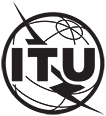 INTERNATIONAL TELECOMMUNICATION UNIONTELECOMMUNICATION
STANDARDIZATION SECTORSTUDY PERIOD 2022-2024INTERNATIONAL TELECOMMUNICATION UNIONTELECOMMUNICATION
STANDARDIZATION SECTORSTUDY PERIOD 2022-2024INTERNATIONAL TELECOMMUNICATION UNIONTELECOMMUNICATION
STANDARDIZATION SECTORSTUDY PERIOD 2022-2024SG17-LS27SG17-LS27INTERNATIONAL TELECOMMUNICATION UNIONTELECOMMUNICATION
STANDARDIZATION SECTORSTUDY PERIOD 2022-2024INTERNATIONAL TELECOMMUNICATION UNIONTELECOMMUNICATION
STANDARDIZATION SECTORSTUDY PERIOD 2022-2024INTERNATIONAL TELECOMMUNICATION UNIONTELECOMMUNICATION
STANDARDIZATION SECTORSTUDY PERIOD 2022-2024STUDY GROUP 17STUDY GROUP 17INTERNATIONAL TELECOMMUNICATION UNIONTELECOMMUNICATION
STANDARDIZATION SECTORSTUDY PERIOD 2022-2024INTERNATIONAL TELECOMMUNICATION UNIONTELECOMMUNICATION
STANDARDIZATION SECTORSTUDY PERIOD 2022-2024INTERNATIONAL TELECOMMUNICATION UNIONTELECOMMUNICATION
STANDARDIZATION SECTORSTUDY PERIOD 2022-2024Original: EnglishOriginal: EnglishQuestion(s):Question(s):1, 4/171, 4/17Geneva, 23 August - 2 September 2022Geneva, 23 August - 2 September 2022(Ref.: SG17-TD621R1)(Ref.: SG17-TD621R1)(Ref.: SG17-TD621R1)(Ref.: SG17-TD621R1)(Ref.: SG17-TD621R1)(Ref.: SG17-TD621R1)Source:Source:ITU-T Study Group 17ITU-T Study Group 17ITU-T Study Group 17ITU-T Study Group 17Title:Title:LS on collaboration of ITU-T Recommendations with OASIS LS on collaboration of ITU-T Recommendations with OASIS LS on collaboration of ITU-T Recommendations with OASIS LS on collaboration of ITU-T Recommendations with OASIS LIAISON STATEMENTLIAISON STATEMENTLIAISON STATEMENTLIAISON STATEMENTLIAISON STATEMENTLIAISON STATEMENTFor action to:For action to:For action to:OASIS, OASIS CTI TCOASIS, OASIS CTI TCOASIS, OASIS CTI TCFor information to:For information to:For information to:---Approval:Approval:Approval:ITU-T Study Group 17 meeting, (Geneva, 2 September 2022)ITU-T Study Group 17 meeting, (Geneva, 2 September 2022)ITU-T Study Group 17 meeting, (Geneva, 2 September 2022)Deadline:Deadline:Deadline:1 January 20231 January 20231 January 2023Contact:Contact:Contact:Heung Youl Youm
SG17 ChairmanHeung Youl Youm
SG17 ChairmanE-mail: hyyoum@sch.ac.kr